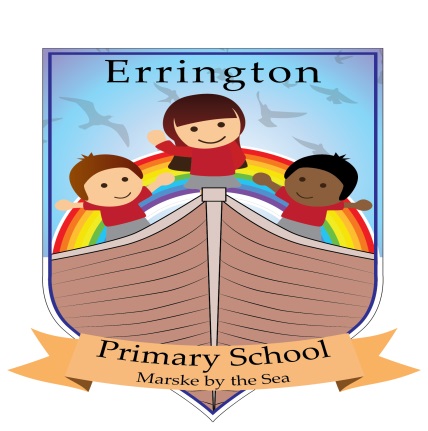 Errington Primary SchoolJob Description Main Scale Class TeacherPOSITION:			Class teacherREPORTS TO:		Leadership TeamRESPONSIBLE FOR:	Classroom organisation, teaching, management and Raising Standards                           GRADE:			Teachers Pay & ConditionsKEY PURPOSE OF THE JOBTo take responsibility for the education and welfare of a designated class of children in accordance with the current School Teachers’ Pay and Conditions document, having due regard to the requirements of the National Curriculum and LEA and school policies.MAIN ACTIVITIES1.	To take responsibility for planning and implementing appropriate work programmes for all children in the designated class, within the framework of national and school policies.2.	To maintain assessment records and report on pupils’ progress to senior staff and to parents and carers, in accordance with school policy.PRINCIPAL ACCOUNTABILITIES To plan work for the class in accordance with national, LA and school curriculum policies and in co-operation with subject and phase leaders to ensure that the children experience a broad, balanced, relevant and stimulating curriculum.To ensure a close match between the learning experiences offered, and the individual needs of the children in the class, so as to give each child an opportunity to achieve to the maximum of his/her capability.To make appropriate educational provision for all children in Foundation, Key Stage and 2, forexample SEN, Gifted and Talented, More Able and those learning EAL, with support from the SENCo Co-ordinator.Where possible, to make sure that the majority of the children’s work is closely linked to first-hand practical experience.To provide children with opportunities to manage their own learning and become independent learners.To create a secure, happy and stimulating classroom environment, maintaining the highest standards of organisation, and discipline. To foster each child’s self-image and esteem and establish relationships which are based on mutualrespect.8.	To maintain a high standard of display both in the classroom and in other areas of the school.9.	To arrange for resources, equipment and materials to be available in such a way that they are properlycared for, easily accessible and will encourage the children to become more responsible for their own learning.10.	To work closely with colleagues to undertake medium and short term planning and the implementation of agreed schemes of work.11.	To assess children’s progress, maintain records and provide written reports to parents and carers in accordance with school policies.12.	To communicate and consult with parents and carers and with outside agencies, as necessary, about children’s progress and attainment.13.	To ensure that the school’s aims and objectives in relation to the curriculum, equal opportunities and discipline are promoted in every day classroom organisation and practice.14.	To liaise with support staff both school based, from the LA & from other external bodies as required.15.	To take responsibility for the management of other adults in the classroom.16.	To take up the opportunity for continuous professional development through self-directed reading, courses and in-service training.17.	To undertake any other reasonable and relevant duties in accordance with the changing needs of the school.18.	To take responsibility for a curriculum subject area as agreed with the headteacher as detailed below (this will not be a core subject):19.	Promote the teaching of the agreed subject throughout the school, according to the requirements of the National Curriculum and any other new initiatives from the Department for Education and Skills.20.	In conjunction with the head teacher or other senior staff, be responsible for the implementation and management of the school’s policy for the agreed subject areaKEY ORGANISATIONAL OBJECTIVESThe Post holder will contribute to the school’s objectives in service delivery by:•	Enactment of Health and Safety requirements and initiatives as directed•	Ensuring compliance with Data Protection legislation•	At all times operating within the school’s Equal Opportunities framework•	Commitment and contribution to improving standards for pupils as appropriate•	Acknowledging Customer Care and Quality initiatives•	Contributing to the maintenance of a caring and stimulating environment for pupilsCONDITIONS OF SERVICEGoverned by the National Agreement on Teachers’ Pay and Conditions, supplemented by local conditions as agreed by the governors.SPECIAL CONDITIONS OF SERVICEBecause of the nature of the post, candidates are not entitled to withhold information regarding convictions by virtue of the Rehabilitation of Offenders Act 1974 (Exemptions) Order 1975 as amended.  Candidates are required to give details of any convictions on their application form and are expected to disclose such information at the appointed interview.Because this post allows substantial access to children, candidates are required to comply with departmental procedures in relation to Police checks.  If candidates are successful in their application, prior to taking up post, they will be required to give written permission to the Department to ascertain details from the Metropolitan Police regarding any convictions against them and, as appropriate the nature of such convictions. Equal OpportunityThe post holder will be expected to carry out all duties in the context of and in compliance with the Council’s Equal Opportunities Policies.